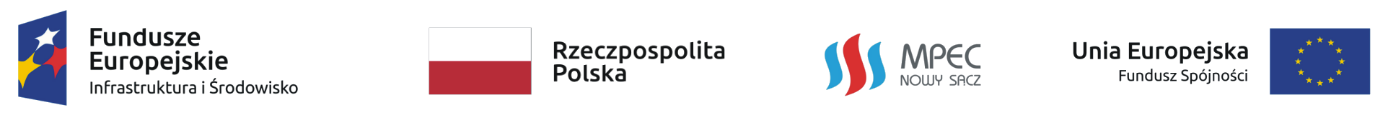 Nowy Sącz, dnia 4 kwietnia 2023 r.Sprawa: ZP.60.DIN.6.2022        Dotyczy: postępowania o udzielenie zamówienia sektorowego (robota budowlana), nie podlegającego pod ustawę prawo zamówień publicznych na podstawie art. 2 ust. 1 pkt 2) w związku z art. 5 ust. 4 pkt 3) ustawy p.z.p. (wartość zamówienia niższa niż progi unijne), prowadzonego w trybie przetargu nieograniczonego.Ogłoszenie o przetargu nieograniczonymMiejskie Przedsiębiorstwo Energetyki Cieplnej Sp. z o.o. w Nowym Sączuul. Wiśniowieckiego 56 ogłasza przetarg nieograniczony na:Wykonanie zadania pn.:„Przebudowa osiedlowej sieci ciepłowniczej do bud. MOSIR przy ul. Nadbrzeżnej w Nowym Sączu wraz z montażem 2 szt. węzłów wymiennikowych” w ramach projektu nr: POIS.01.05.00-00-0027/18-00 Tytuł projekt: „Modernizacja sieci ciepłowniczej oraz likwidacja węzła grupowego."Postępowanie prowadzone jest wg zasady konkurencyjności opisanej w „Wytycznych w zakresie kwalifikowalności wydatków w ramach Europejskiego Funduszu Rozwoju Regionalnego, Europejskiego Funduszu Społecznego oraz Funduszu Spójności na lata 2014-2020” oraz wg „Regulaminu udzielania zamówień MPEC Sp. z o.o. w Nowym Sączu” – zamieszczonego na stronie internetowej oraz do wglądu w siedzibie Zamawiającego.
Tytuł projekt: „Modernizacja sieci ciepłowniczej oraz likwidacja węzła grupowego."Termin składania ofert upływa w dniu 21 kwietnia 2023 r. o godz. 12.00Przedmiotem zamówienia jest wykonanie zadania pn.: „Przebudowa osiedlowej sieci ciepłowniczej do bud. MOSIR przy ul. Nadbrzeżnej w Nowym Sączu wraz z montażem 2 szt. węzłów wymiennikowych” wg „Szczegółowego opisu przedmiotu zamówienia” – zał. nr 1 do specyfikacji/ umowy oraz postanowień SIWZ i załączników do SIWZ.Główny przedmiot zamówienia:CPV 45231110-9   –     Roboty budowlane w zakresie kładzenia rurociągówPrzedmioty dodatkowe:  CPV 45111200-0	– 	  Roboty w zakresie przygotowania terenu pod budowę i roboty ziemneCPV 45111300-1	–	  Roboty rozbiórkoweCPV 45231100-6 	–		  Ogólne roboty budowlane związane z budową rurociągówCPV 45232140-5	–		  Roboty budowlane w zakresie lokalnych sieci grzewczychCPV 45231112-3	–		  Instalacja rurociągówCPV 45233200-1	– 	  Roboty w zakresie różnych nawierzchni CPV 45321000-3	–		  Izolacja cieplnaCPV 45262680-1	–		  SpawanieCPV 09323000-9     –      Węzeł cieplny lokalnyCPV 45311000-0     –      Roboty w zakresie okablowania oraz instalacji elektrycznychCPV 45331000-6     –      Instalowanie urządzeń grzewczych, wentylacyjnych i klimatyzacyjnychCPV 45310000-3     –      Roboty instalacyjne elektryczneCPV 45112000-5     – 	Roboty w zakresie usuwania gleby Zamawiający nie dopuszcza składania ofert częściowych i wariantowych.Zamawiający nie przewiduje udzielenia w okresie 3 lat od dnia udzielenia zamówienia podstawowego, wybranemu zgodnie z zasadą konkurencyjności Wykonawcy, zamówień polegających na powtórzeniu podobnych usług lub robót budowlanych. Termin realizacji zamówienia: 1. Przekazanie placu budowy – nie później niż 8 maja 2023 r.2. Przewidywany termin przerwy technologicznej basenu od 16.06.2023 r. do 15.09.2023 r.3.  Wykonanie całości przedmiotu umowy - do 31 sierpnia 2023 r.Wadium – 15.000,00 złPrzy wyborze oferty Zamawiający będzie się kierował następującym kryterium:najniższa łączna cena ofertowa brutto za całość zamówienia – 100 pktOgłoszenie, SIWZ i załączniki – pobierz załączniki.zał. nr 1 	– 	„Szczegółowy opis przedmiotu zamówienia” (także jako zał. nr 1 do umowy),zał. nr 2	–  	Przedmiar robót,zał. nr 3 	–	Wzór umowy,zał. nr 4	–  	Oświadczenie o dysponowaniu osobami,zał. nr 5	–  	Wykaz wykonanych robót,zał. nr 6	–  	Oświadczenie o polisie OC,zał. nr 7	–  	Oświadczenie o braku okoliczności,zał. nr 8	–  	Formularz „Oferta”,zał. nr 9	–  	Dokumentacja projektowa,zał. nr 10	–  	Karta gwarancyjna (także jako zał. nr 2 do umowy),zał. nr 11	–  	STWiOR MOSiRzał. nr 12	–	Instrukcja spawania,zał. nr 12a	–	Instrukcja wykonywania zleconych podwykonawcom prac spawalniczych w MPEC,  zał. nr 13      -   „Instrukcja wewnętrzna - Warunki techniczne projektowania, wykonania i odbioru sieci                             ciepłowniczych z rur i elementów preizolowanych”,zał. nr 14    -     „Instrukcja wewnętrzna - Wytyczne projektowania oraz warunki techniczne  projektowania, wykonania i odbioru węzłów ciepłowniczych”; zał. nr 15	–  	Informacja RODO.